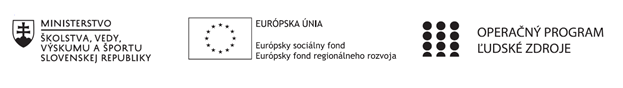 Správa o činnosti klubu anglického jazykaPríloha:Prezenčná listina zo stretnutia klubu anglického jazykaPríloha správy o činnosti klubu anglického jazyka             PREZENČNÁ LISTINAMiesto konania stretnutia: online stretnutie klubuDátum konania stretnutia: 19. 04. 2021Trvanie stretnutia: od 15.00 h do 18.00 hZoznam účastníkov/členov klubu anglického jazyka:Meno prizvaných odborníkov/iných účastníkov, ktorí nie sú členmi klubu anglického jazyka a podpis/y: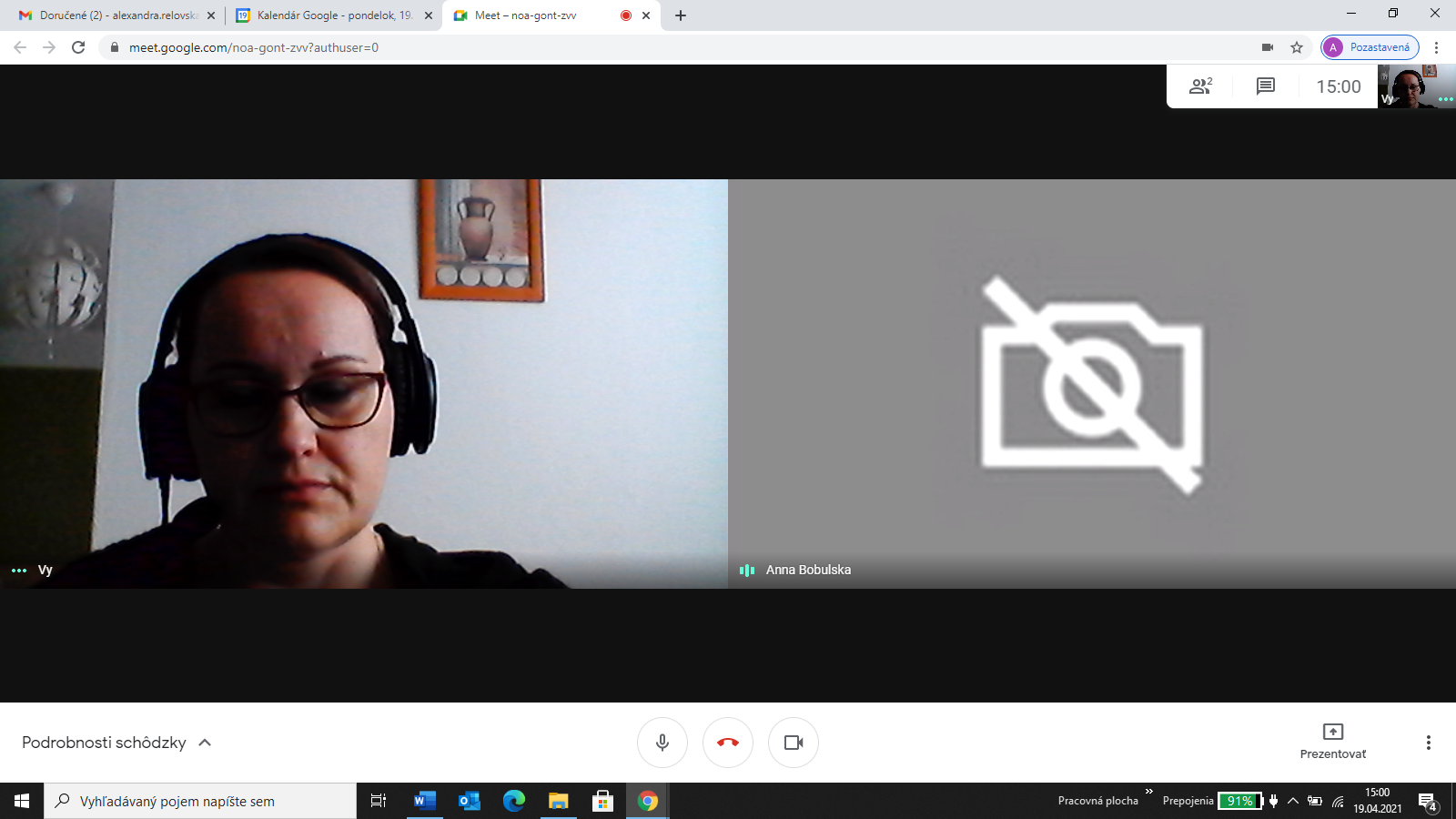 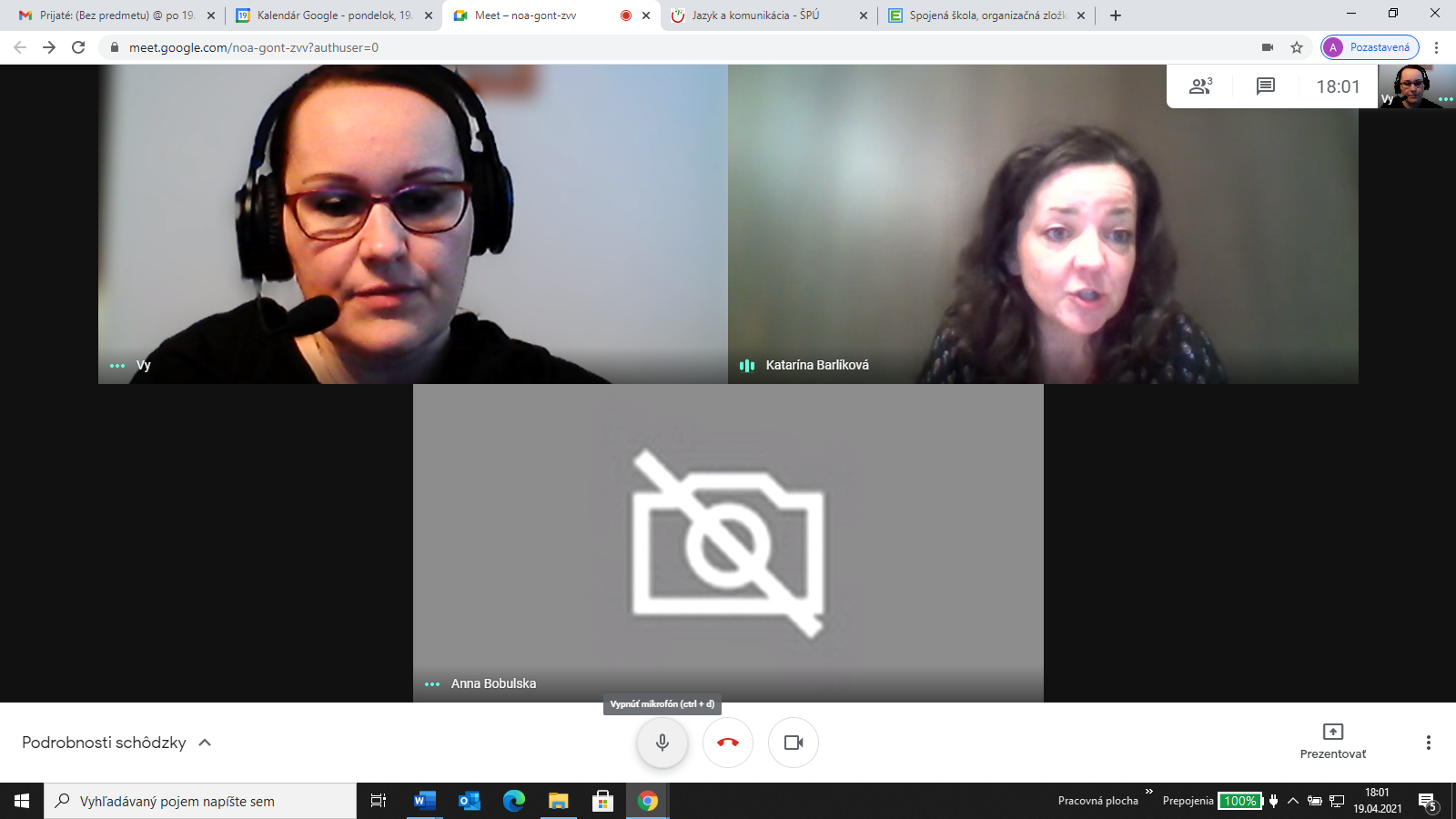 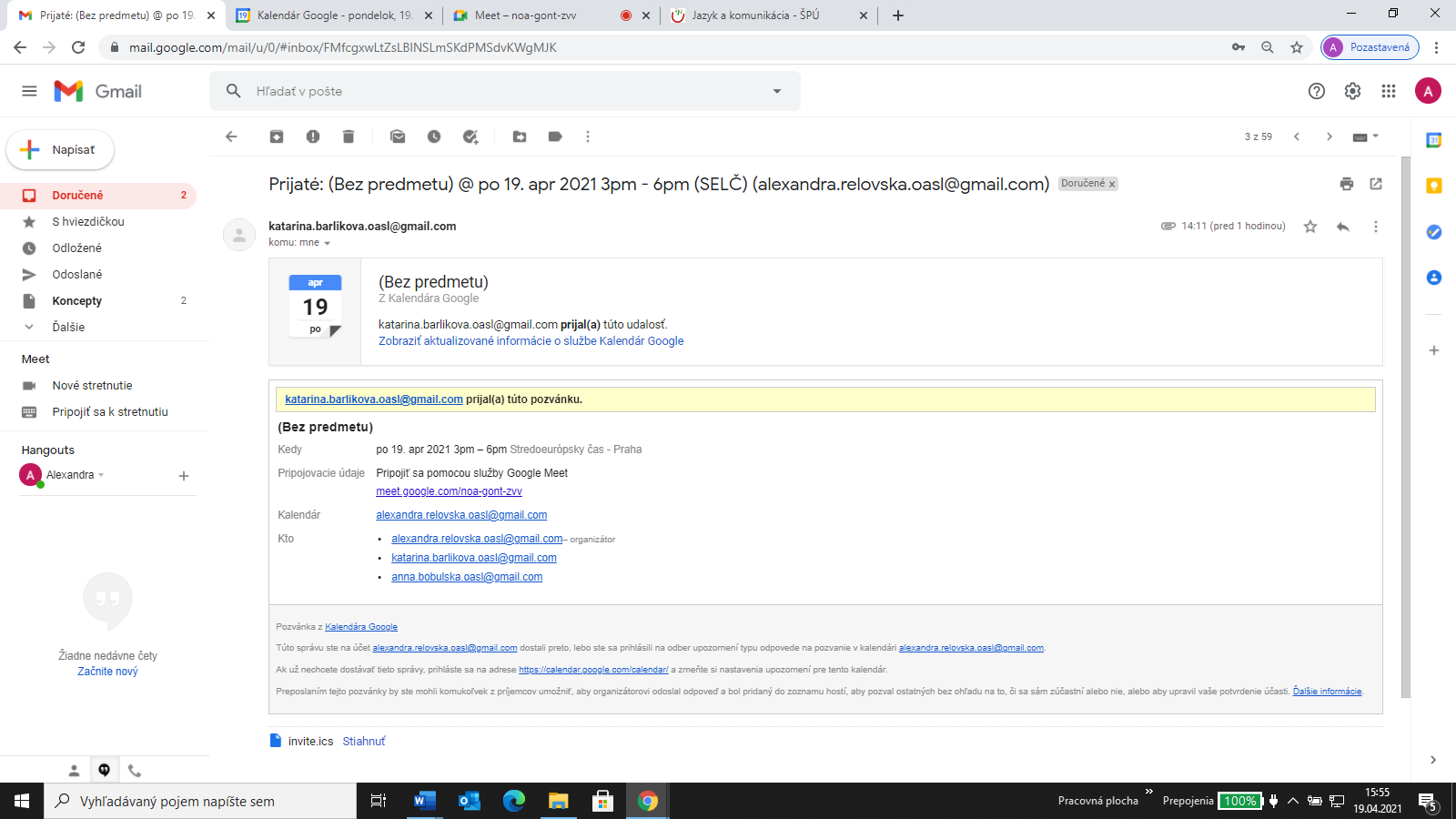 Prioritná osVzdelávanieŠpecifický cieľ1.1.1 Zvýšiť inkluzívnosť a rovnaký prístup ku kvalitnému vzdelávaniu a zlepšiť výsledky a kompetencie detí a žiakovPrijímateľSpojená škola, Jarmočná 108, Stará ĽubovňaNázov projektuGramotnosťou k trhu práceKód projektu  ITMS2014+312011Z574Názov pedagogického klubu Klub anglického jazykaDátum stretnutia  pedagogického klubu19. 04. 2021- Pondelok párny týždeňMiesto stretnutia  pedagogického klubuOnline stretnutieMeno koordinátora pedagogického klubuMgr. Alexandra ReľovskáOdkaz na webové sídlo zverejnenej správyhttps://oasl.edupage.org/a/gramotnostou-k-trhu-praceManažérske zhrnutie:Stručná anotácia: Na stretnutí klubu anglického jazyka sa prítomní členovia zamerali na aktualizáciu učebných osnov podľa požiadaviek ŠVPKľúčové slová: učebné osnovy, ŠVP, ŠkVP, ŠPU  Hlavné body, témy stretnutia, zhrnutie priebehu stretnutia:Zámerom  stretnutia, ktoré viedol  koordinátor činnosti klubu bola :ŠPU, rámcový učebný plán, ŠkVPučebné osnovy predmetov anglický jazyk a konverzácie v anglickom jazykuredukcia učiva a prispôsobenie učebných osnov počas dištančného vzdelávaniaČlenovia klubu urobili analýzu UO a TVVP pre jednotlivé predmety, ktoré patria do PKCJ a to prvých jazykov a druhých cudzích jazykov (nemecký, ruský, francúzsky) a komunikácii anglického jazyka. Vyučujúci vyjadrili svoje poznatky a pripomienky ako aj nápady na zlepšenie, resp. úpravu jednotlivých tém a častí, vychádzajúc zo svojich osobných skúseností, ŠkVP a ŠVP. Učitelia sa jednotlivo vyjadrili k priebehu dištančného vzdelávania v minulom školskom roku, poukázali na nedostatky tohto vzdelávania – problémy s IKT, prístup žiakov, účasť na on-line hodinách, ne/prebrané učivo, vypĺňanie on-line úloh, dochvíľnosť a pod. Téma stretnutiaAktualizácia učebných osnov Definovanie problému Učebné osnovy, redukcia učiva ich prispôsobenie počas pandemickej situácie Covid 19: znížený počet hodín venovaný systematizácii jednotlivých gramatických a lexikálnych štruktúr, ako aj tematických okruhov.Závery a odporúčania:sledovať dodatky k ŠVP- (posledný dodatok 15. 10. 2016)navzájom sa informovať o zmenách na webových stránkach: statpedu.sk, minedu.skpravidelné stretávanie sa na Klube anglického jazyka dvakrát mesačne a práca podľa predstaveného plánu práce. vzájomná výmena skúseností, ktorá prispeje k skvalitneniu výučby zefektívnenie metód a foriem práce počas dištančného vzdelávaniaVypracoval (meno, priezvisko)PaedDr. Katarína BarlíkováDátum19. 04. 2021PodpisSchválil (meno, priezvisko)Mgr. Alexandra ReľovskáDátumPodpisPrioritná os:VzdelávanieŠpecifický cieľ:1.1.1 Zvýšiť inkluzívnosť a rovnaký prístup ku kvalitnému vzdelávaniu a zlepšiť výsledky a kompetencie detí a žiakovPrijímateľ:Spojená škola, Jarmočná 108, Stará ĽubovňaNázov projektu:Gramotnosťou k trhu práceKód ITMS projektu:312011Z574Názov pedagogického klubu:Klub anglického jazykač.Meno a priezviskoPodpisInštitúcia1.Mgr. Alexandra ReľovskáSŠ, Jarmočná 108, SL2.Mgr. Anna BobulskáSŠ, Jarmočná 108, SL3.PaedDr. Katarína BarlíkováSŠ, Jarmočná 108, SLč.Meno a priezviskoPodpisInštitúcia